附件2：交通指南一、北京唐拉雅秀酒店    1、北京西城区西长安街复兴门外大街19号。2、酒店电话：010-58576688。二、交通指南1、首都机场至酒店乘出租车至酒店需100元左右。乘坐机场快轨至一号线木樨地B口出,向东步行5分钟到达。    三、参考地图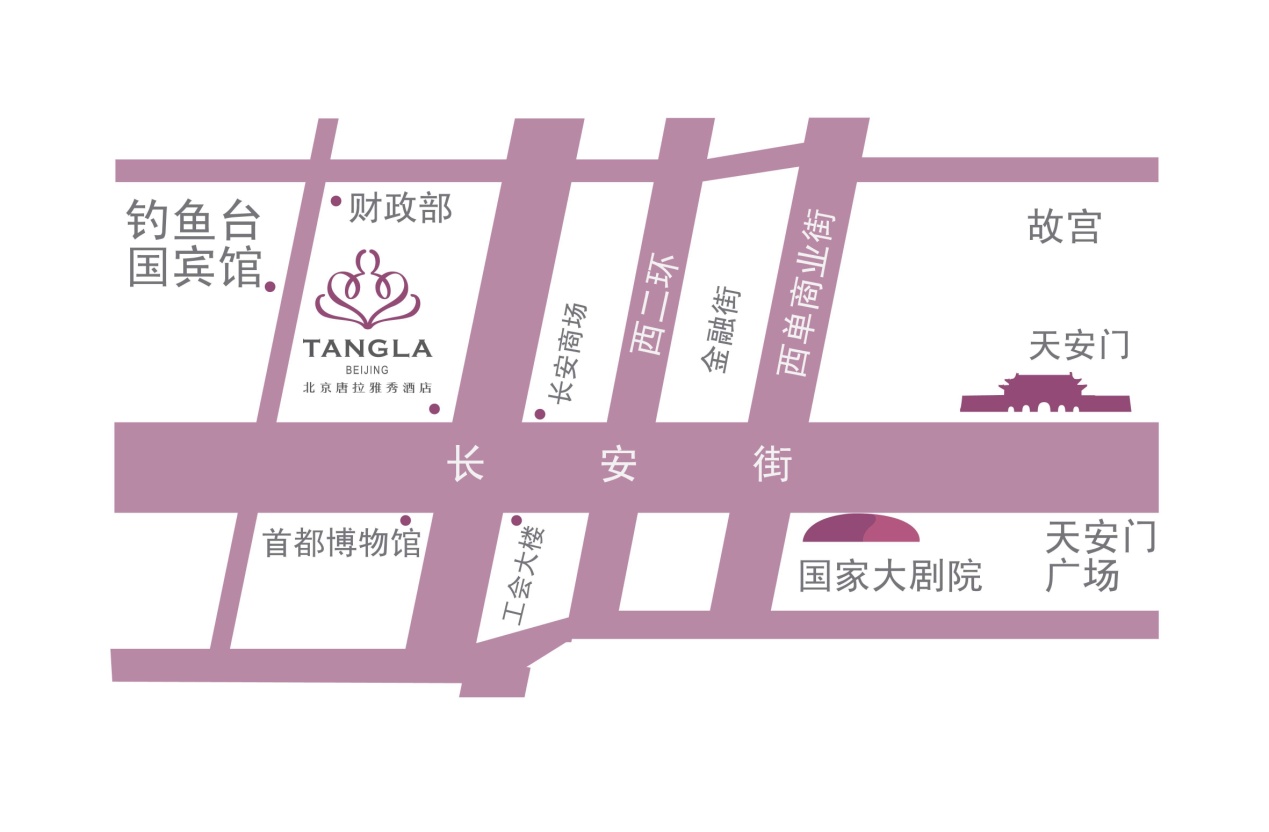 